ФГУП «ГРЧЦ» в настоящий момент располагает рядом автоматизированных систем, используемых в рамках мониторинга и анализа СМК: Автоматизированная система мониторинга средств массовых коммуникаций (АС МСМК), Автоматизированная система мониторинга телерадиовещания РФ (АСМТРВ), Автоматизированная система мониторинга и анализа социальных медиа (АС МАСМ), Автоматизированная система «Чистый интернет» (АС ЧИ).Все автоматизированные системы мониторинга СМК опираются на положения соответствующих федеральных законов, регулирующих деятельность СМК и распространение информации в РФ.Автоматизированная система мониторинга средств массовых коммуникаций (АС МСМК)АС МСМК предназначена для автоматизации и оптимизации работ по выявлению признаков нарушений законодательства Российской Федерации о средствах массовой информации. Автоматизирует поиск нарушений в сетевых источниках, упрощает процесс регистрации выявляемых вручную нарушений в печатных, теле-радио источниках. Выступает в качестве единой информационной площадки для представителей ФГУП «ГРЧЦ», занятых по направлению мониторинга и экспертизы СМИ, а также представителей Роскомнадзора во всех регионах РФ. Повышает прозрачность всех процессов, связанных с поиском и фиксацией нарушений законодательства РФ о СМИ; структурирует и упрощает работу задействованных в данных процессах лиц (от специалистов по мониторингу СМК до инспекторов Роскомнадзора).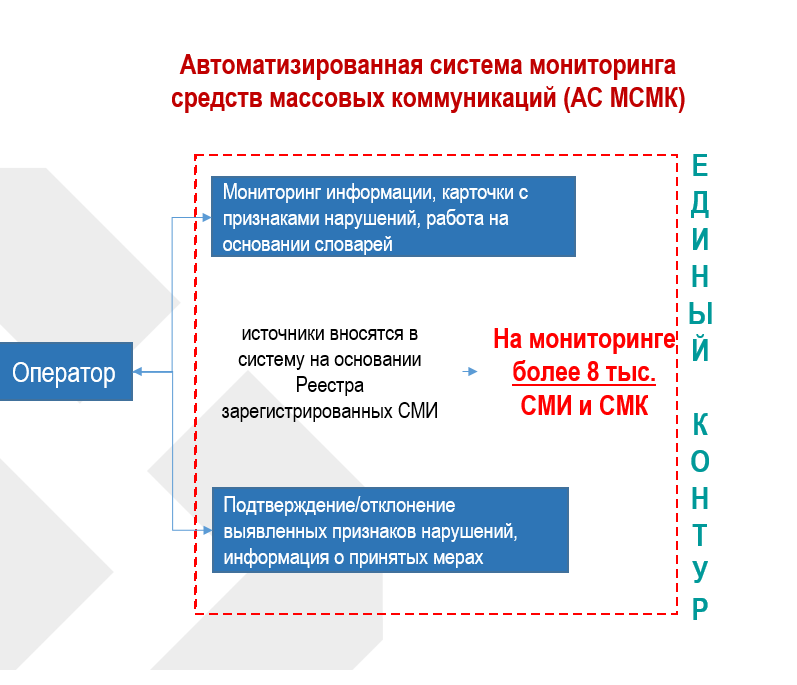 Не автоматизированы для поиска нарушений средствами АС МСМК следующие типы СМИ и СМК:периодические печатные издания;телеканалы;радиоканалы.Не автоматизированы для поиска нарушений средствами АС МСМК следующие виды информации:аудио-контентвидео-контентграфический контент, фотоизображенияВся автоматизация работает в рамках поиска теста.Поиск нарушений для указанных типов СМК и видов информации в настоящий момент происходит в ручном режиме.АС МСМК показала себя как эффективная система по выявлению нарушений законодательства РФ в сетевых источниках. Наиболее эффективно система выявляет следующие типы нарушений (% кейсов выявленных системой, которые впоследствии подтверждаются операторами системы): нецензурная брань – более 76%, некорректная маркировка НКО/общественных объединений/физ.лиц - иноагентов – более 42%.Автоматизированный поиск и выявление нарушений посредством АС МСМК происходит в рамках необходимости соблюдения следующих статей и положений законов РФ:Закон Российской Федерации от 27 декабря 1991 г. № 2124-1 «О средствах массовой информации» Статья 4. Недопустимость злоупотребления свободой массовой информацииСтатья 25.1. СМИ-иноагентыСтатья 27. Выходные данныеСтатья 41. Обеспечение конфиденциальности информацииФедеральный закон от 25.07.2002 № 114-ФЗ «О противодействии экстремистской деятельности»Статья 1. Основные понятияСтатья 8. Предупреждение о недопустимости распространения экстремистских материалов через средство массовой информации и осуществления им экстремистской деятельностиСтатья 11. Ответственность средств массовой информации за распространение экстремистских материалов и осуществление экстремистской деятельностиФедеральный закон от 27 июля 2006 г. № 149-ФЗ «Об информации, информационных технологиях и о защите информации»Статья 10. Распространение информации или предоставление информацииСтатья 15.1. Единый реестр доменных имен, указателей страниц сайтов в сети "Интернет" и сетевых адресов, позволяющих идентифицировать сайты в сети "Интернет", содержащие информацию, распространение которой в Российской Федерации запрещеноСтатья 15.3. Порядок ограничения доступа к информации, распространяемой с нарушением законаФедеральный закон "Об охране здоровья граждан от воздействия окружающего табачного дыма и последствий потребления табака" от 23.02.2013 № 15-ФЗСтатья 16. Запрет рекламы и стимулирования продажи табака, табачных изделий или никотинсодержащей продукции, устройств для потребления никотинсодержащей продукции, кальянов, спонсорства табака или никотинсодержащей продукцииФедеральный закон от 29 декабря 2010 г. № 436-ФЗ «О защите детей от информации, причиняющей вред их здоровью и развитию»Статья 1. Сфера действия настоящего Федерального законаСтатья 2. Основные понятия, используемые в настоящем Федеральном законеСтатья 5. Виды информации, причиняющей вред здоровью и (или) развитию детейСтатья 6. Осуществление классификации информационной продукцииСтатья 7. Информационная продукция для детей, не достигших возраста шести летСтатья 8. Информационная продукция для детей, достигших возраста шести летСтатья 9. Информационная продукция для детей, достигших возраста двенадцати летСтатья 10. Информационная продукция для детей, достигших возраста шестнадцати летСтатья 11. Общие требования к обороту информационной продукцииСтатья 12. Знак информационной продукцииСтатья 13. Дополнительные требования к распространению информационной продукции посредством теле- и радиовещанияСтатья 14. Особенности распространения информации посредством информационно-телекоммуникационных сетейСтатья 15. Дополнительные требования к обороту отдельных видов информационной продукции для детейСтатья 16. Дополнительные требования к обороту информационной продукции, запрещенной для детейСтатья 20. Государственный надзор за соблюдением законодательства Российской Федерации о защите детей от информации, причиняющей вред их здоровью и (или) развитию Федеральный закон от 19 мая 1995 г. № 80-ФЗ «Об увековечении Победы советского народа в Великой Отечественной Войне 1941 - 1945 годов»Статья 6. Борьба с проявлениями фашизмаЗакон Российской Федерации от 14 января1993 г. № 4292-1 «Об увековечении памяти погибших при защите Отечества» (Закон № 4292-1)Статья 2. Формы увековечения памяти погибших при защите Отечества, в том числе публикации в средствах массовой информации материалов о погибших при защите ОтечестваФедеральный закон от 12.06.2002 № 67-ФЗ «Об основных гарантиях избирательных прав и права на участие в референдуме граждан Российской Федерации»Статья 45. Информирование избирателей и участников референдумаСтатья 46 Опросы общественного мненияСтатья 47 Организации телерадиовещания и периодические печатные издания, используемые для информационного обеспечения выборов и референдумовСтатья 48 Предвыборная агитация, агитация по вопросам референдумаСтатья 49 Агитационный периодСтатья 52 Условия проведения предвыборной агитации, агитации по вопросам референдума в периодических печатных изданияхСтатья 56 Ограничения при проведении предвыборной агитации, агитации по вопросам референдумаИнтерфейс системыПодгрузка карточки с подозрительным материалом. Система подсвечивает «подозрительные» слова: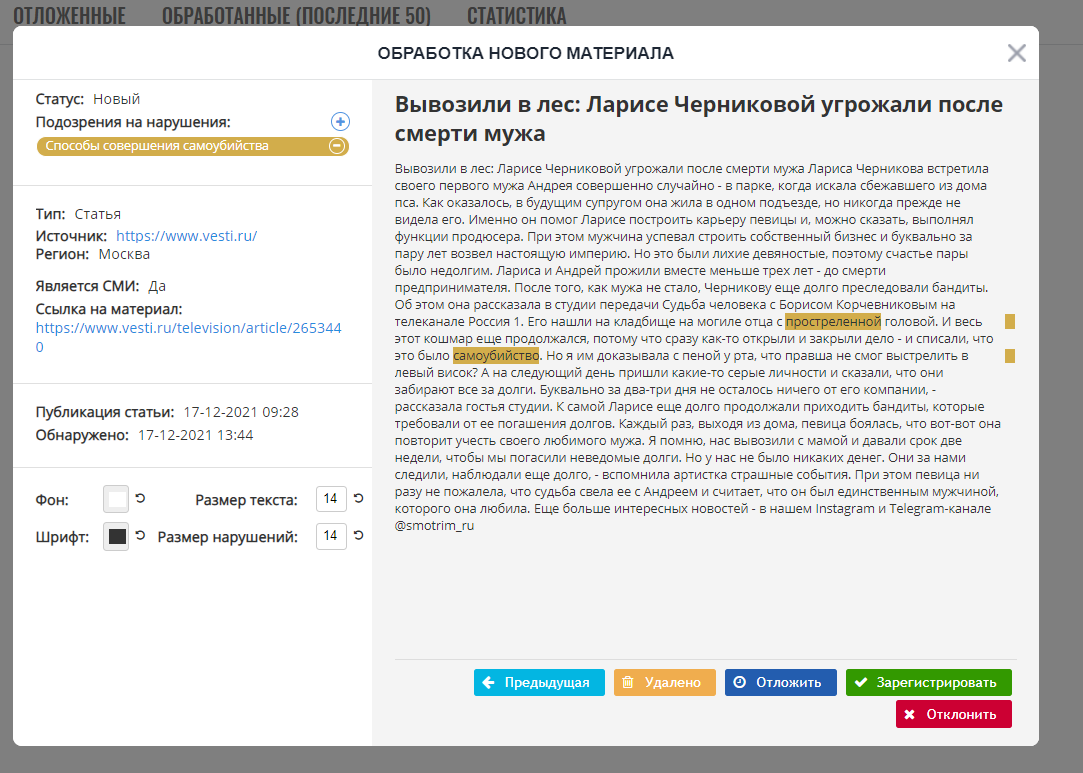 На начало 2022 года запланированы работы по улучшению системы. Карточки подозрительных материалов и карточки регистрации нарушений будут находится в едином интерфейсе: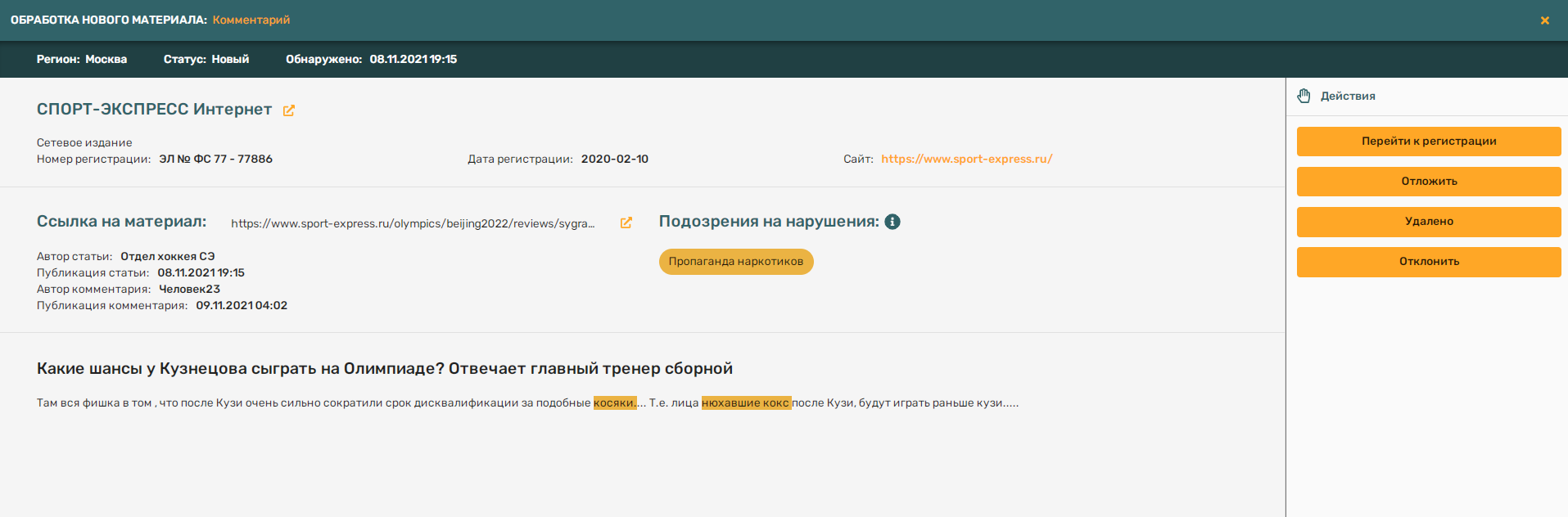 При регистрации нарушения система автоматически подгружает все данные (ссылка на материал, название статьи, дата и время публикации, автор, если он указан в статье, текст статьи):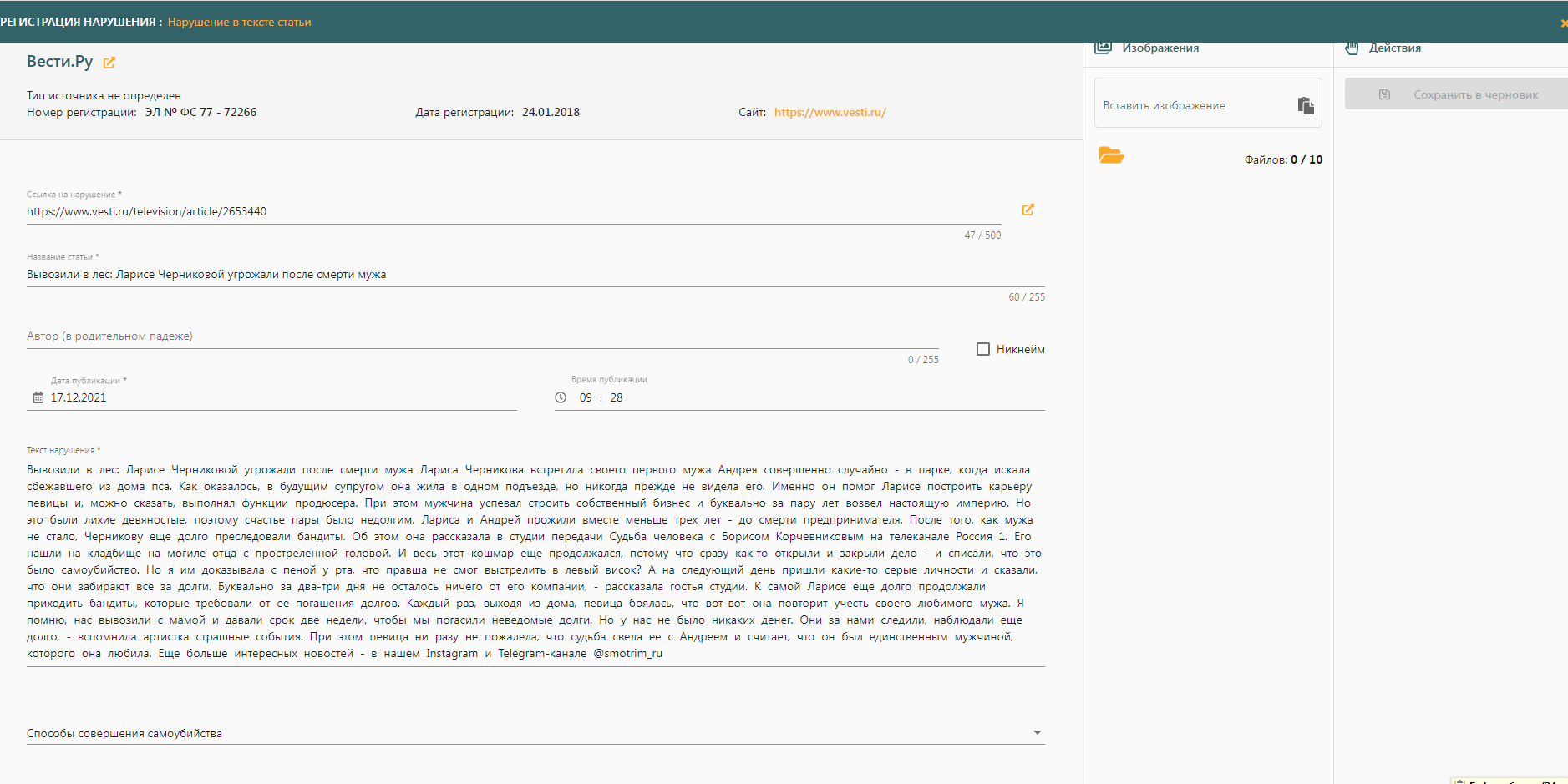 При регистрации нарушения в комментариях система также автоматически подгружает все данные. Подгружаются все данные по статье, а также данные по комментарию (автор комментария, дата и время публикации комментария, текст комментария):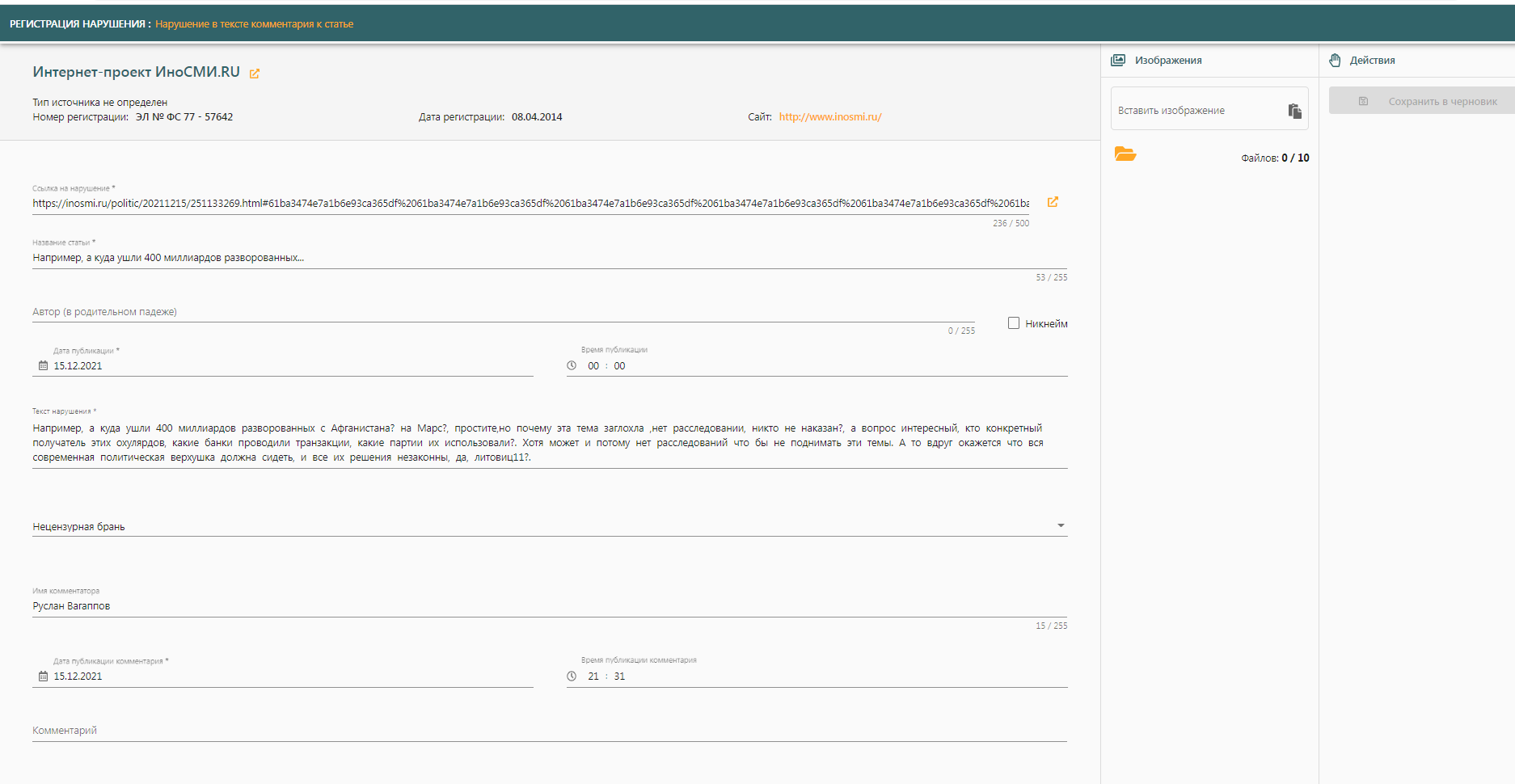 Автоматизированная система мониторинга телерадиовещания РФ (АСМТРВ)опирается на положения следующих законов:Автоматизированная система, обеспечивающая круглосуточный контроль за распространением эфирного телерадиовещания с возможностью организации контроля сетей кабельного вещания, а также автоматизация процессов, связанных с участием ФГУП «ГРЧЦ» в предоставлении Роскомнадзором и его территориальными органами государственных услуг и осуществлении государственных функций в отношении средств массовой информации и массовых коммуникаций в части соблюдения ими законодательства Российской Федерации в сфере средств массовой информации и массовых коммуникаций, телерадиовещания.По сути представляет из себя комплекс по автоматической записи эфирного контента с автоматизацией поиска ограниченного списка типов нарушений, поддающихся такой автоматизации.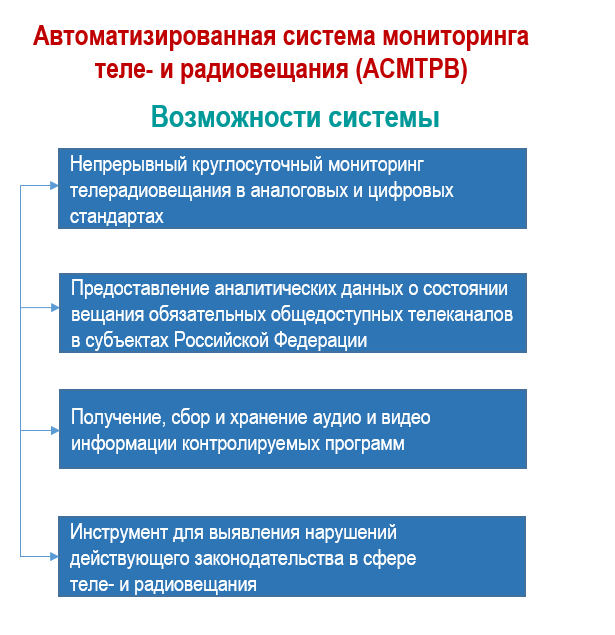 АСМТРВ решает следующие комплексные задачи:обеспечение непрерывного круглосуточного мониторинга эфирного аналогового и цифрового телерадиовещания в целях автоматизированного оповещения ситуационных центров филиалов ФГУП «ГРЧЦ» о перерывах в вещании обязательных общедоступных телерадиоканалов;получение, сбор, структурированное хранение и предоставление территориальным органам Роскомнадзора записей содержимого телерадиоканалов и результатов предварительного анализа технических параметров лицензионных и (или) обязательных требований в сфере телерадиовещания и мониторинга контента в части исполнения поручений Роскомнадзора и его территориальных органов для обеспечения проведения ими контрольно-надзорной деятельности в отношении СМИ и СМК;предоставление аналитических данных о состоянии вещания обязательных общедоступных телерадиоканалов в субъектах Российской Федерации в части количества и продолжительности перерывов вещания, сгруппированных по месту, времени и оператору вещания.Алгоритм работы системы и взаимодействия с ней ее операторовКруглосуточная запись эфирного контента системойМониторинг (ручной, автоматический) телеканалов, распространяющихся в кабельных и спутниковых сетях, согласно утвержденному перечню телеканалов ЦА Роскомнадзора.Анализ суточных записей (системой и специалистом) телеканалов на предмет выявления признаков нарушений законодательства РФ в сфере СМИ и СМК в соответствии с составленным планом-графиком записей эфира телеканалов спутникового и кабельного операторов.Мониторинг телеканалов мультиплексов на предмет выявления признаков нарушений законодательства РФ в сфере СМИ и СМК в соответствии с графиком записей и анализа телеканалов мультиплекса. (системой и специалистом)С 2022 года запланирована реализация автоматического транскрибирования записей эфира теле- и радиоканалов и интеграции данного сервиса в АС МСМК, что радикально повысит эффективность и скорость выявления нарушений в СМИ данного типа (на сегодняшний день поиск большинства нарушений в АС МСМК в эфире теле- и радиоканалов происходит в ручном режиме). С помощью АСМТРВ в автоматическом режиме происходит поиск нарушений порядка демонстрации знака информационной продукции и нарушений порядка объявления выходных данных (размер, месторасположение на экране, длительность). Работа в АСМТРВ осуществляется в рамках необходимости соблюдения следующих статей и положений законов РФ:Закон Российской Федерации от 27 декабря 1991 г. № 2124-1 «О средствах массовой информации» Статья 4. Недопустимость злоупотребления свободой массовой информацииФедеральный закон "Об охране здоровья граждан от воздействия окружающего табачного дыма и последствий потребления табака" от 23.02.2013 № 15-ФЗСтатья 16. Запрет рекламы и стимулирования продажи табака, табачных изделий или никотинсодержащей продукции, устройств для потребления никотинсодержащей продукции, кальянов, спонсорства табака или никотинсодержащей продукцииФедеральный закон от 25.07.2002 № 114-ФЗ «О противодействии экстремистской деятельности»Статья 1. Основные понятияСтатья 8. Предупреждение о недопустимости распространения экстремистских материалов через средство массовой информации и осуществления им экстремистской деятельностиСтатья 11. Ответственность средств массовой информации за распространение экстремистских материалов и осуществление экстремистской деятельностиФедеральный закон от 19 мая 1995 г. № 80-ФЗ «Об увековечении Победы советского народа в Великой Отечественной Войне 1941 - 1945 годов»Статья 6. Борьба с проявлениями фашизмаФедеральный закон "О рекламе" от 13.03.2006 N 38-ФЗСтатья 14. Реклама в телепрограммах и телепередачахФедеральный закон от 27 июля 2006 г. № 149-ФЗ «Об информации, информационных технологиях и о защите информации»Статья 10. Распространение информации или предоставление информацииФедеральный закон от 29 декабря 2010 г. № 436-ФЗ «О защите детей от информации, причиняющей вред их здоровью и развитию»Статья 1. Сфера действия настоящего Федерального законаСтатья 2. Основные понятия, используемые в настоящем Федеральном законеСтатья 5. Виды информации, причиняющей вред здоровью и (или) развитию детейСтатья 6. Осуществление классификации информационной продукцииСтатья 7. Информационная продукция для детей, не достигших возраста шести летСтатья 8. Информационная продукция для детей, достигших возраста шести летСтатья 9. Информационная продукция для детей, достигших возраста двенадцати летСтатья 10. Информационная продукция для детей, достигших возраста шестнадцати летСтатья 11. Общие требования к обороту информационной продукцииСтатья 12. Знак информационной продукцииСтатья 13. Дополнительные требования к распространению информационной продукции посредством теле- и радиовещанияСтатья 16. Дополнительные требования к обороту информационной продукции, запрещенной для детейСтатья 20. Государственный надзор за соблюдением законодательства Российской Федерации о защите детей от информации, причиняющей вред их здоровью и (или) развитию Федеральный закон от 12.06.2002 No67-ФЗ «Об основных гарантиях избирательных прав и права на участие в референдуме граждан Российской Федерации»Статья 45. Информирование избирателей и участников референдумаСтатья 46 Опросы общественного мненияСтатья 47 Организации телерадиовещания и периодические печатные издания, используемые для информационного обеспечения выборов и референдумовСтатья 48 Предвыборная агитация, агитация по вопросам референдумаСтатья 49 Агитационный периодСтатья 52 Условия проведения предвыборной агитации, агитации по вопросам референдума в периодических печатных изданияхСтатья 56 Ограничения при проведении предвыборной агитации, агитации по вопросам референдумаВ 2022 году данная система будет интегрирована с АС МСМК и будет реализован модуль транскрибирования, что позволит выявлять нарушения с помощью АС МСМК в автоматизированном режиме.Интрефейс системы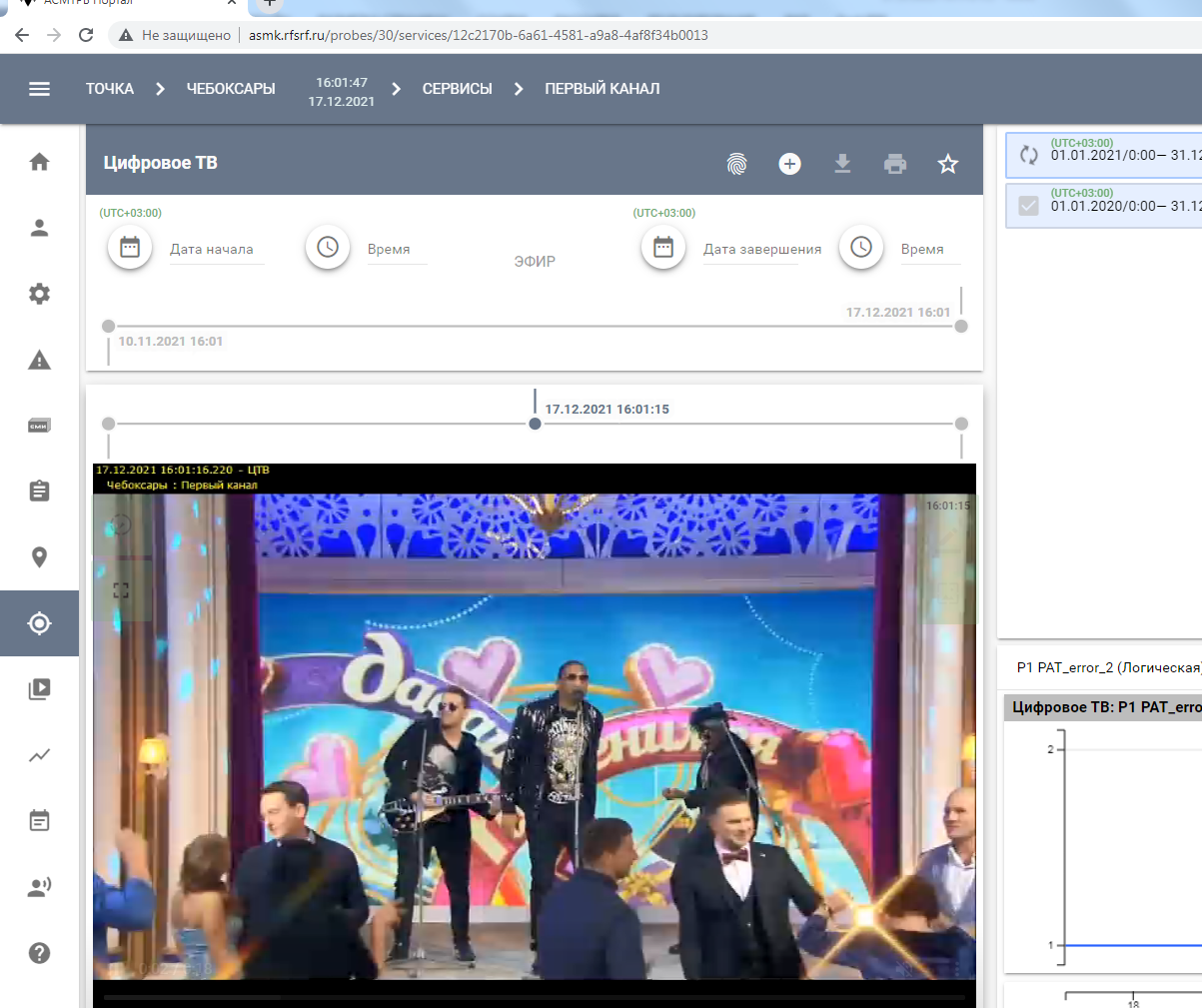 Автоматизированная система мониторинга и анализа социальных медиа (АС МАСМ)АС МАСМ предназначена для поиска в режиме реального времени случаев размещения в социальных сетях запрещенной информации, распространение которой регулируется Федеральным Законом №149-ФЗ «Об информации, информационных технологиях и о защите информации» от 27.07.2006 г.Автоматизированная система на данный момент функциональна, выполняет роль системы полного цикла по выявлению, регистрации, внесению вручную нарушений и ведения статистики. Настроена интеграция с реестрами (ЕАИС и 398-ФЗ), благодаря которой производится автоматизированная отправка подтвержденных материалов в реестры.В рамках проекта «Доработка МАСМ» заложены доработки ролевых моделей, интерфейса/функционала, формирование статистики и отчетности, внедрение АС Чистый интернет в интерфейс МАСМ, проектная документация. Что ищет/Типы нарушенийСуицидальный контентДП-контент (Детская порнография)Наркотический контентЭкстремизм: МАСМ:ИГ (ИГИЛ), МАСМ: ИЧКЕРИЯ – не реализовано, МАСМ:ПС (Правый сектор), МАСМ: ХТ (Хизб ут-Тахрир)Ковид: МАСМ:QR COVID-19, МАСМ:Справки COVID-19Типы нарушений в интерфейсе системы: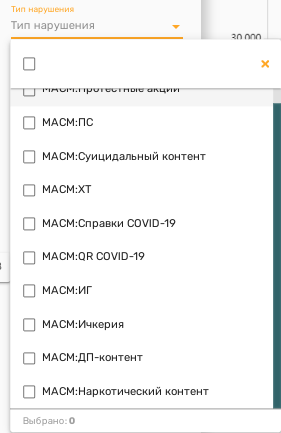 Поле мониторингаСоциальные сети.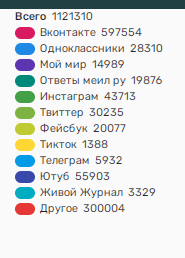 Текущее состояниеАС МАСМ показала себя как эффективная система по выявлению нарушений законодательства РФ в социальных сетях: 21% подтверждения материалов, выданных системой. Наиболее эффективной система показала себя в сфере выявления наркотического контента и ИГИЛ (37,50% и 34,10%):Интерфейс системыОбработка карточек: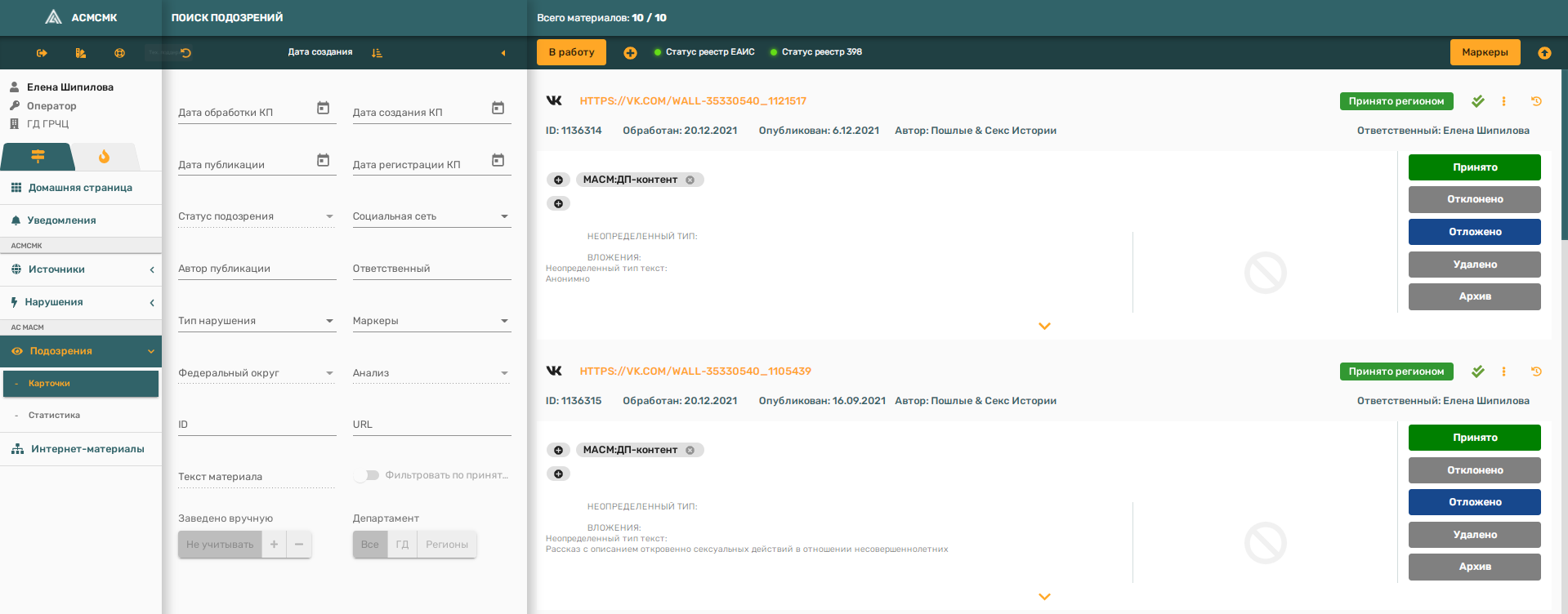 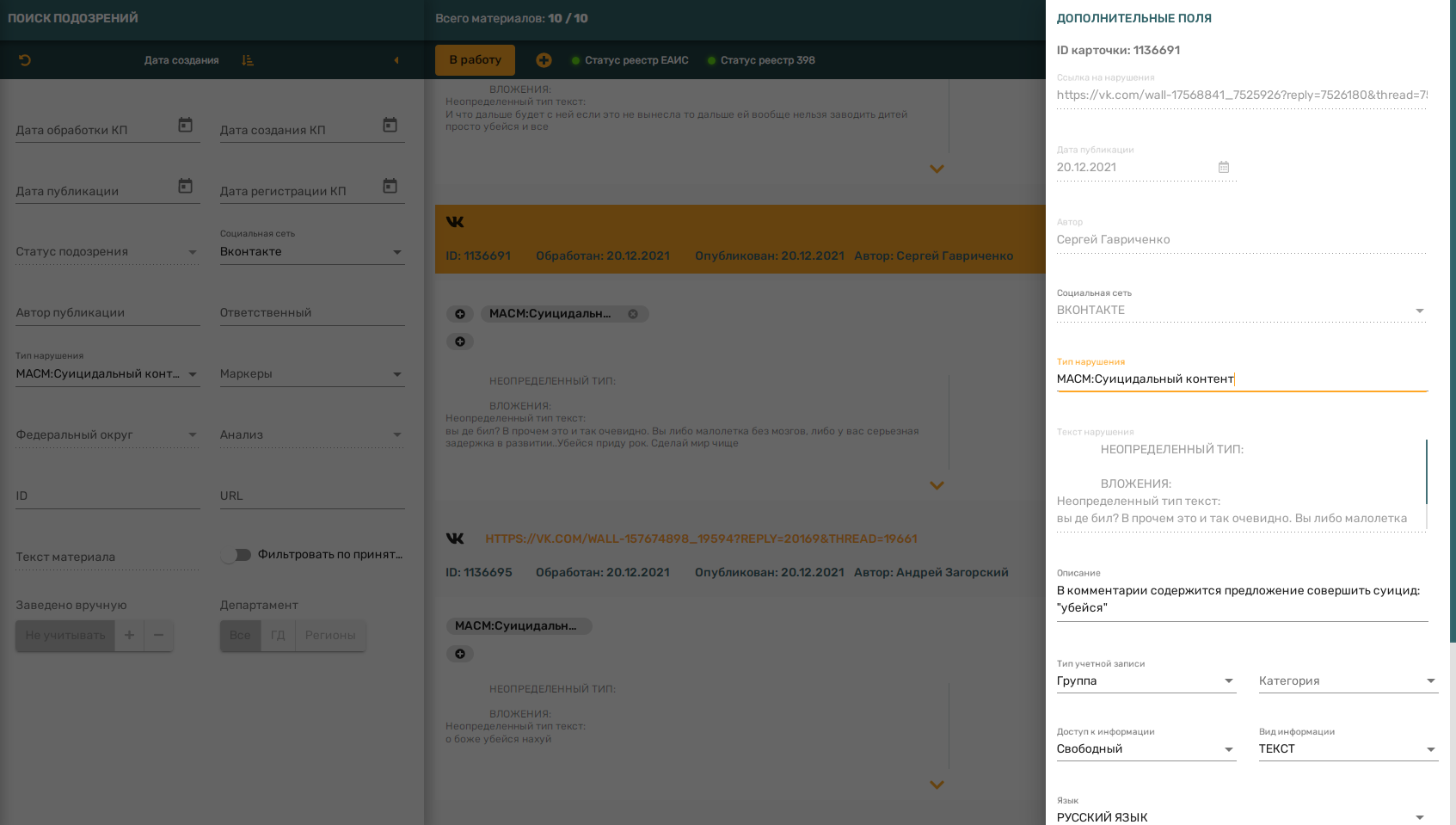 Статистика по обработанным и внесенным вручную карточкам: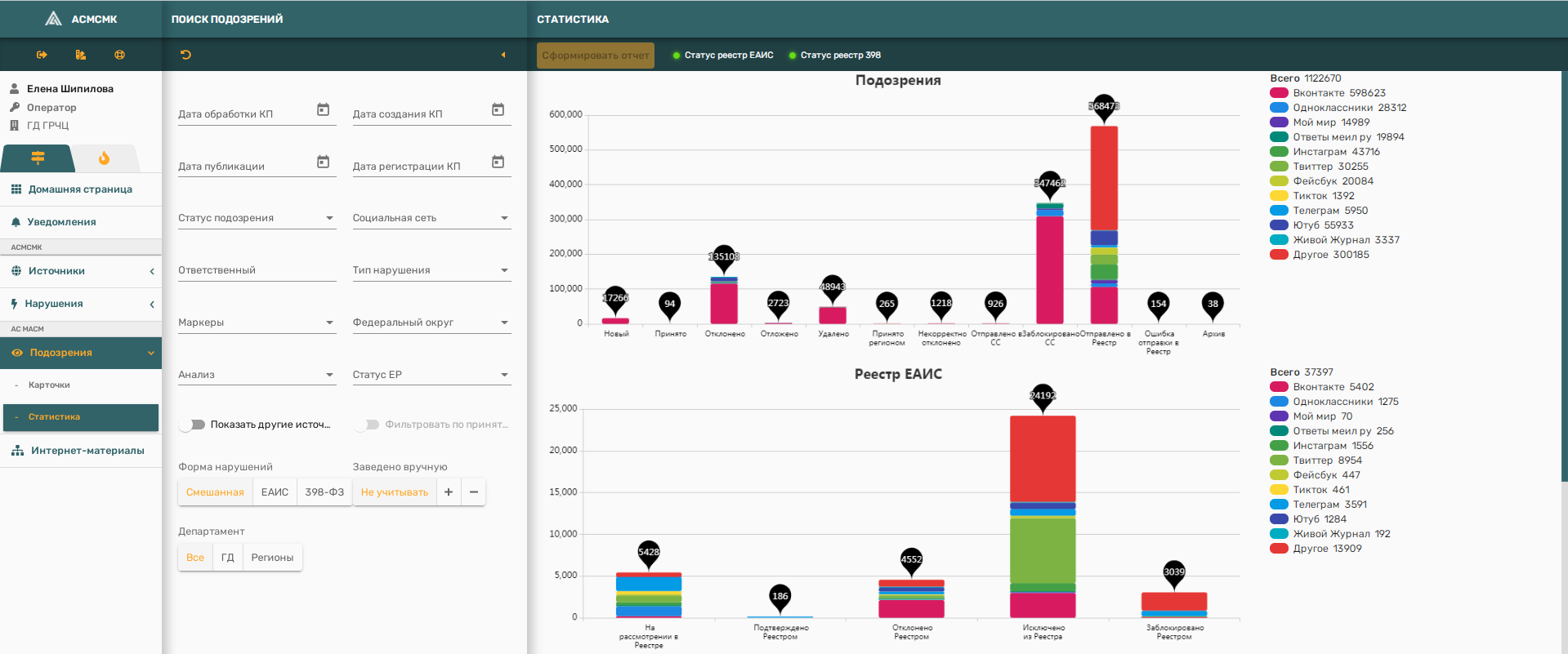 Автоматизированная система «Чистый интернет» (АС ЧИ)АС «Чистый Интернет» — предназначена для поиска в режиме реального времени случаев размещения на страницах сайтов сети Интернет, не ограничиваясь сайтами СМИ и социальными сетями, запрещенной информации, распространение которой регулируется Федеральным Законом №149-ФЗ «Об информации, информационных технологиях и о защите информации» от 27.07.2006 г.Настроена интеграция с реестром (ЕАИС), благодаря которой производится автоматизированная отправка подтвержденных материалов в реестр.Что ищет/Типы нарушенийСуицидальный контентДП-контент (Детская порнография)НаркоконтентЭкстремизм и терроризм: ИГИЛ – реализовано, Правый сектор – планируется к реализации, Хизб ут-Тахрир – планируется к реализации.Массовые мероприятия – планируется к реализации.На данный момент производится опытно-промышленная эксплуатация АС ЧИ. Дата начала тестирования АС ЧИ:- Наркотический контент – 21.08.2020- Суицидальный контент – 27.11.2021- ДП-контент – 27.11.2021- ИГИЛ – 17.12.2021- Правый сектор – 27.12.2021- Хизб ут-Тахрир – 17.01.2022.Как выглядит в интерфейсе системы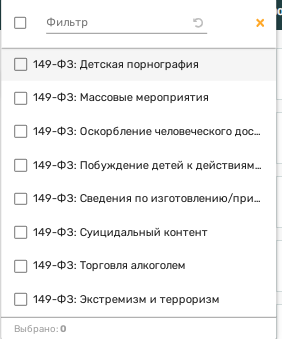 Поле мониторинга:Сайты сети «Интернет»Интерфейс системы:Обработка карточки: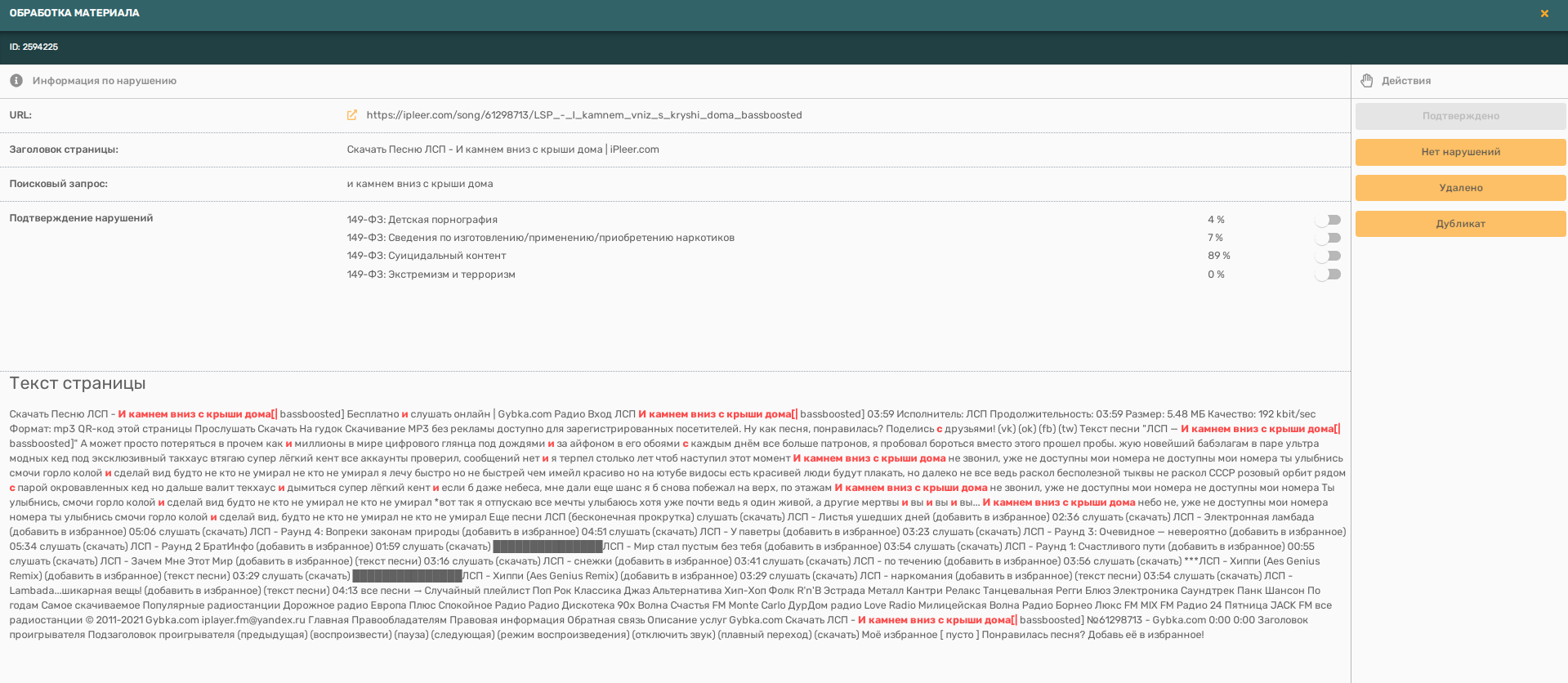 Во вкладке Интернет-материалы содержится информация по обработанным карточкам: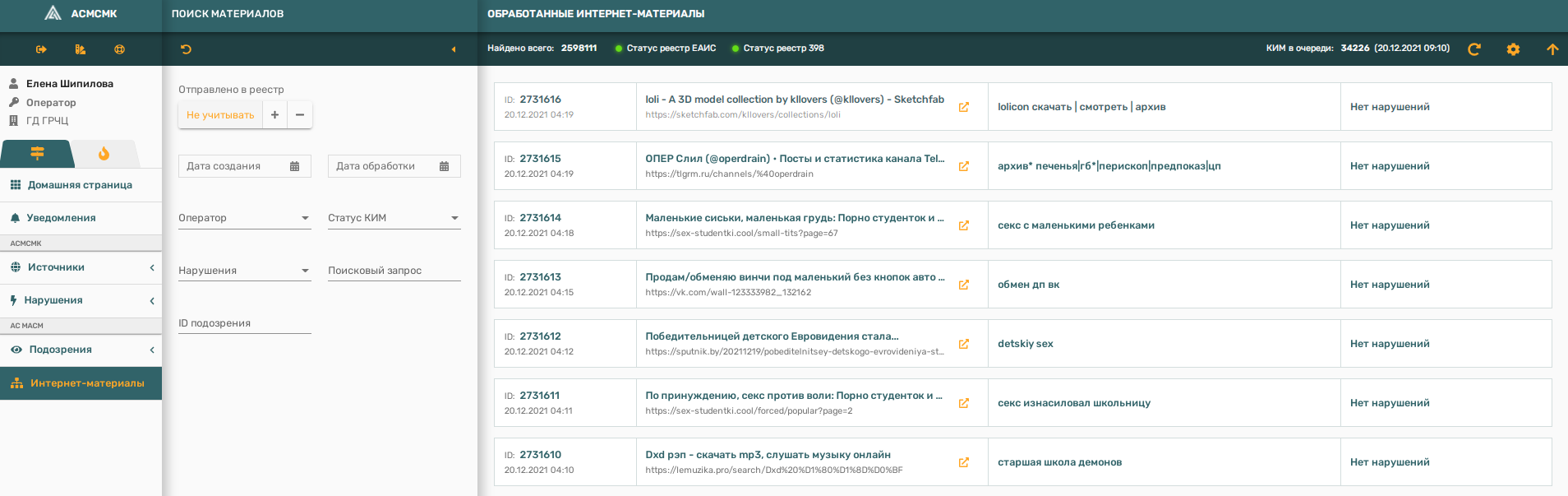 Поиск нарушений противоправного контента в социальных сетях и иных ресурсах сети «Интернет» представляет собой единое направление работы по выявлению запрещенной информации. На данный момент автоматизированный поиск по данным источникам разделен: АС МАСМ осуществляет поиск в соцсетях, АС ЧИ – поиск в иных ресурсах и сайтах сети «Интернет». Запланировано объединение АС МАСМ и АС ЧИ в единую автоматизированную систему.В рамках программы развития АС МАСМ и АС ЧИ стоит задача по автоматизированному поиску для мониторинга через краулер поисковой выдачи Яндекса. Поиск будет производиться по текущим и новым направлениям мониторинга запрещенной информации.Направления, планируемые к автоматизации:Призывы к массовым беспорядкамСклонение или вовлечение несовершеннолетних в совершение противоправных действийОправдание, обоснование допустимости, призывы к насильственному свержению властиОскорбление ПрезидентаОбвинение Президента в экстремизмеПропаганда ЛГБТТакже в рамках программы запланирована возможность загрузки и обработки в АС МАСМ и АС ЧИ новых видов информации (изображения, видео, аудио). На данный момент поиск производится по тексту. Законодательная основаТип нарушенияКомментарийЗакон о СМИУпоминание экстремистских организаций без указания на их статусАвтоматизированоМатериалы, содержащие культ насилия и жестокостиНе автоматизированоМатериалы, содержащие нецензурную браньАвтоматизированоМатериалы, содержащие сведения по изготовлению/применению/приобретению наркотиков/местах культивированияАвтоматизированоМатериалы, содержащие пропаганду наркотиковАвтоматизированоРаспространение материалов, содержащих сведения о несовершеннолетних, пострадавших в результате противоправных действий (бездействия)АвтоматизированоОбнародование гос. тайныНе автоматизированоРаспространение информации о контртеррористической операцииНе автоматизированоУпоминание НКО/общественных объединений/физ.лиц – иноагентов без указания на их статусАвтоматизированоИспользование материалов СМИ-иноагентов (цитирование), без указания на их статусАвтоматизированоОтсутствие маркировки материалов СМИ-иноагентовНе автоматизированоУпоминание террористических организаций без указания на их статусАвтоматизированоРеклама алкогольной продукцииНе автоматизировано436-ФЗНенадлежащее время распространения информационной продукцииНе автоматизированоПобуждение несовершеннолетних к причинению вреда здоровьюНе автоматизированоИнформация, способная вызвать желание употребить наркотики, табак, иное Не автоматизированоОправдание или побуждение к насилию и жестокости Не автоматизированоНенадлежащий знак информационной продукцииНе автоматизированоОтрицание семейных ценностейНе автоматизированоПропаганда нетрадиционных сексуальных отношений Не автоматизированоИнформация, формирующая неуважение к родителямНе автоматизированоИнформация, оправдывающая противоправное поведениеНе автоматизировано114-ФЗМатериалы, содержащие призывы к изменение территориальной целостности РФАвтоматизированоПубличное заведомо ложное обвинение лица, замещающего государственную должность Российской Федерации или государственную должность субъекта Российской Федерации, в совершении им в период исполнения своих должностных обязанностей деяний, являющихся преступлением АвтоматизированоМатериалы, содержащие призывы к насильственному изменению основ конституционного строя АвтоматизированоМатериалы, оправдывающие террористическую деятельность АвтоматизированоМатериалы, содержащие призывы к террористической деятельности АвтоматизированоРазжигание национальной розни АвтоматизированоРазжигание расовой розни АвтоматизированоРазжигание религиозной розни АвтоматизированоРазжигание социальной розни АвтоматизированоПропаганда исключительности/неполноценности по признакам расы, национальности, соц. группы, религии АвтоматизированоПубличные призывы к осуществлению экстремистских действийАвтоматизированоРаспространение заведомо экстремистских материаловАвтоматизированоРаспространение материалов, препятствующих законной деятельности гос. органовНе автоматизированоМатериалы, содержащие информацию о самодельном изготовлении взрывчатых веществНе автоматизированоМатериалы, содержащих нацистскую атрибутикуНе автоматизировано149-ФЗРаспространение в сети «Интернет» материалов о способах совершения самоубийства, а также призывов к совершению самоубийстваАвтоматизированоИнформация, содержащая предложения о розничной торговле лекарственными препаратами Не автоматизировано15-ФЗДемонстрация курения табака, если ЗИП 18+
Табак (дети)Не автоматизированоДемонстрация курения табака, если ЗИП ниже, чем 18+
Табак (взрослые)Не автоматизированоОтсутствие социальной рекламы о вреде потребления табакаНе автоматизировано67-ФЗНезаконная агитация в СМИАвтоматизированоАгитация в день тишины и (или) в день голосованияАвтоматизированоИнформация о предвыборных мероприятияхНе автоматизированоСоц. опросыАвтоматизированоПрогноз 5 дней тишиныАвтоматизированоАгитация в печатных изданиях гос.органовНе автоматизированоУпоминание НКО/НОО/физ.лица – иноагенты (выборы)АвтоматизированоНесогласованные редакционные комментарииНе автоматизированоЭкстремизм в агитационных материалахАвтоматизированоНарушение закона о СМИ в агитационных материалахАвтоматизированоРезультаты выборовАвтоматизировано№Социальная сетьТекущее состояниеВКонтактеРеализован автоматизированный поискОдноклассникиРеализован автоматизированный поискМой мирРеализован автоматизированный поискОтветы mail.ruРеализован автоматизированный поискInstagramПланируется к реализации, осуществляется поиск вручнуюTwitterПланируется к реализации, осуществляется поиск вручнуюFacebookПланируется к реализации, осуществляется поиск вручнуюTikTokПланируется к реализации, осуществляется поиск вручнуюTelegramПланируется к реализации, осуществляется поиск вручнуюYouTubeРеализован автоматизированный поискЖивой журналРеализован автоматизированный поискRutubeПланируется к реализациии к добавлению в интерфейс системы, осуществляется поиск вручнуюЯндекс ДзенПланируется к реализациии к добавлению в интерфейс системы, осуществляется поиск вручнуюНаправление% принятыхСуицидальный контент14,70%ДП-контент12,30%Наркотический контент37,50%ПС24,30%ХТ15,10%ИГ34,10%COVID-19 Справки и QR5,80%